LAURENT CABACHOSur toi personnellement : 1.     Pour toi, le football c’est : Du plaisir en groupes2.     Club(s) précédent(s) : Fc Saligny3.     Le plus haut niveau auquel tu as joué : division honneur4.     Depuis quand es-tu au club : 5 Mois5.     Poste que tu occupes sur le terrain : Coach6.     Le poste que tu aimerais jouer : Attaquant (dans une autre vie)7.     Le meilleur joueur du monde à ton poste : Iker Casillas8.     Un geste de superstition : aucun9.     Ton geste technique préféré : j ai les pieds carré, mes mains sont meilleurs !!
10.   Ton club préféré : le PSG11.   Ton joueur préféré : Bernard Lama (envolé aérienne et prises de balles excellente)
12.   Ton entraineur préféré : Luis Fernandez (spectacle et rage de vaincre)
 Dans les vestiaires de l’ESB :13.   Le plus en retard : Anthony Ferré (notre meilleure rente !!)14.   Le plus chambreur : Jérôme Orsonneau
15.   Le Mr Prout : korstat Seb16.   Le moins attentif : Xavier Brain17.   Le plus trainard :  et moi-même (à cause du lavage des maillots !!!)18.   Le plus bringueur : Camille (myxomatose du samedi soir) 
 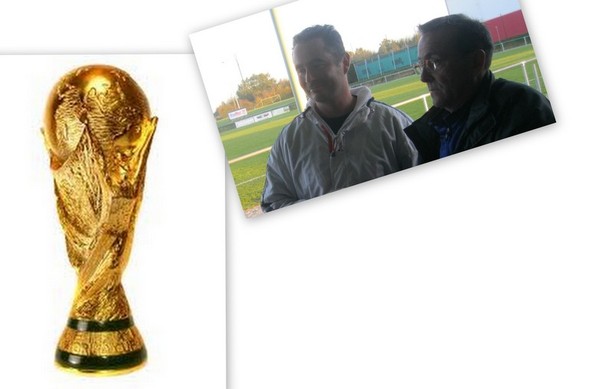 Sur le terrain : 19.   Le plus technique : Cédric 20.  Le plus rapide : bip bip le coyote (Vincent Blanchart)21.   La plus grosse charrette : Romu et Orsonneau
22.  Le plus réaliste devant le but : Surtout pas Camille23.  Le plus « tireur de pigeons » : Encore Camille 
24.  Le plus râleur : Xavier Brain25.  Le plus fragile : Les plus vieux !!26.  Le meilleur joueur sur le terrain : korstat Seb 
 Questions bonus :27.  Le meilleur supporter : Notre mascotte
28.  Le meilleur « GLAND’OR » : Camille29.  Ton meilleur souvenir au club : Notre invincibilité en 201230.  Décris L’ESB en un mot : Un club sympa, bien encadré, où joueurs et dirigeants partagent la même passion, dans un bon état d esprit, un club à en devenir !!                                              